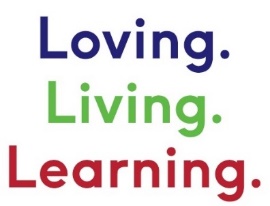 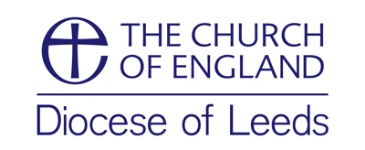 Leeds Diocesan Lay TrainingTutors’ Fees 2018/2019 YearStipendiary Clergy							Full feeFull 12 weeks course	 					£75Less than 12 weeks 						Pro rata full fee Mileage 								Leeds Diocesan rateSelf-Supporting Clergy						FeeMeetings								£20 per hourMarking								£20 per hourTeaching								£25 per hourMileage 								Nil